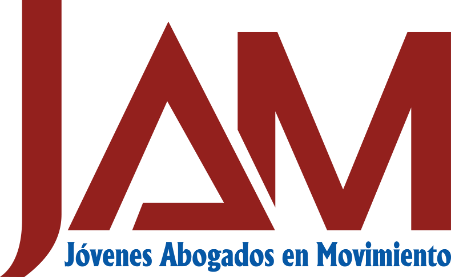 FORMULARIO DE INSCRIPCIÓNDATOS DEL ALUMNO/ADATOS DE FACTURACIÓN (Es imprescindible rellenar los datos de facturación):Se deberá de enviar el boletín y justificante del abono de la transferencia por correo electrónico a: info@jovenesabogados.com y anapuertodauden@gmail.com Una vez verificados los datos y recibidos el pago se confirmará la reserva de la plaza en el curso.Los datos de carácter personal recogidos en este formulario quedarán registrados en un fichero del que es titular la Asociación Jóvenes Abogados en Movimiento., cuya finalidad es gestionar las relaciones con los alumnos, así como, en su caso, el envío de comunicaciones relativas a eventos, cursos y otras  noticias sobre nuestras actividades que pudieran ser de su interés. Puede ejercitar sus derechos de acceso, rectificación, cancelación y oposición mediante escrito dirigido al JAM, sito en la calle Monte Esquinza 24, 3º Izda, 28010, Madrid o mediante correo electrónico a info@jovenesabogados.com □ Si usted NO desea recibir las mencionadas comunicaciones, por favor, marque esta casilla.Normativa de matrícula- Política de devoluciones en caso de cancelación* Se procederá a la devolución del 100% del importe de la matrícula cuando la anulación se produzca por causa imputable a la organización. Para los supuestos en los que la anulación se realice por parte del alumno, deberá hacerlo siempre por escrito conforme a los siguientes plazos:Si se realiza en un plazo superior a 72 horas a la celebración del seminario/jornada/curso, la devolución de la matrícula será del 50%Si dicha cancelación se comunicara con menos de 48 horas de antelación, no se procederá a la devolución del importe.INSCRIPCIÓN:Curso de Derecho Penal Económico – Eloy VelascoFECHA:Días 21 y 28 de enero – 4 y 11 de febrero en horario de 19:30 a 21:00*Nombre y ApellidosN.I.F.E-MailTeléfonoFijoTeléfonoMóvilFaxRazón SocialC.I.F.DirecciónCódigoPostalPoblaciónProvinciaFORMA DE PAGO:ÚNICAMENTE SE ADMITIRÁN TRANSFERENCIAES 98 0081 0658 1500 01306833